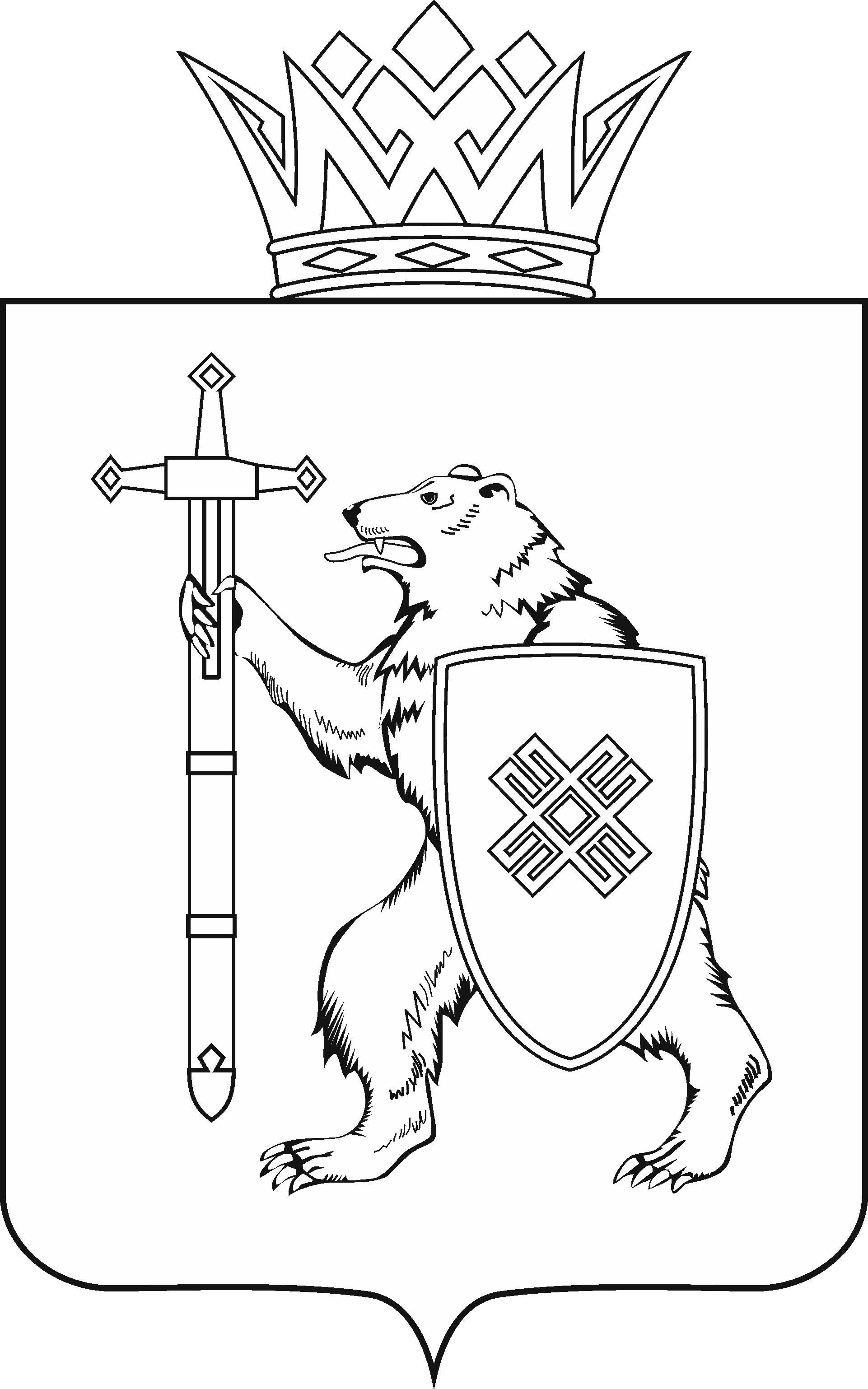 Тел. (8362) 64-14-16, 64-13-95, факс (8362) 64-14-11, E-mail: info@gsmari.ruПРОТОКОЛ № 42ЗАСЕДАНИЯ КОМИТЕТАПОВЕСТКА ДНЯ:1. О проекте закона Республики Марий Эл «О внесении изменений в Закон Республики Марий Эл «О государственной поддержке сельского хозяйства».Комитет решил:1. Поддержать проект закона Республики Марий Эл «О внесении изменений в Закон Республики Марий Эл «О государственной поддержке сельского хозяйства».2. Направить проект закона Республики Марий Эл «О внесении изменений в Закон Республики Марий Эл «О государственной поддержке сельского хозяйства» на рассмотрение комитетов Государственного Собрания Республики Марий Эл.2. О проекте закона Республики Марий Эл «О внесении изменений в некоторые законодательные акты Республики Марий Эл о референдумах».Комитет решил:Проект закона Республики Марий Эл «О внесении изменений в некоторые законодательные акты Республики Марий Эл о референдумах» поддержать и внести на рассмотрение двадцать четвертой сессии Государственного Собрания Республики Марий Эл.3. О проекте закона Республики Марий Эл «О прекращении осуществления органами местного самоуправления отдельных государственных полномочий Российской Федерации, переданных в соответствии с федеральным законом для осуществления органам государственной власти Республики Марий Эл, по назначению и выплате единовременных пособий при передаче ребенка на воспитание в семью».Комитет решил:Проект закона Республики Марий Эл «О прекращении осуществления органами местного самоуправления отдельных государственных полномочий Российской Федерации, переданных в соответствии с федеральным законом для осуществления органам государственной власти Республики Марий Эл, по назначению и выплате единовременных пособий при передаче ребенка на воспитание в семью» поддержать и внести на рассмотрение двадцать четвертой сессии Государственного Собрания Республики Марий Эл.4. О проекте закона Республики Марий Эл «О внесении изменений в отдельные законодательные акты Республики Марий Эл». Комитет решил:Проект закона Республики Марий Эл «О внесении изменений в отдельные законодательные акты Республики Марий Эл» поддержать 
и внести на рассмотрение двадцать четвертой сессии Государственного Собрания Республики Марий Эл.5. О проекте закона Республики Марий Эл «О внесении изменений в статью 2 Закона Республики Марий Эл «О закреплении за сельскими поселениями в Республике Марий Эл вопросов местного значения».Комитет решил:Проект закона Республики Марий Эл «О внесении изменений в статью 2 Закона Республики Марий Эл «О закреплении за сельскими поселениями в Республике Марий Эл вопросов местного значения» поддержать и внести на рассмотрение двадцать четвертой сессии Государственного Собрания Республики Марий Эл.6. О проекте закона Республики Марий Эл «Об организации и осуществлении мероприятий по оказанию помощи лицам, находящимся в состоянии алкогольного, наркотического или иного токсического опьянения».Комитет решил:Проект закона Республики Марий Эл «Об организации и осуществлении мероприятий по оказанию помощи лицам, находящимся в состоянии алкогольного, наркотического или иного токсического опьянения» поддержать и внести на рассмотрение двадцать четвертой сессии Государственного Собрания Республики Марий Эл.7. О проекте закона Республики Марий Эл «О внесении изменений в Закон Республики Марий Эл «О защите населения и территории Республики Марий Эл от чрезвычайных ситуаций природного и техногенного характера».Комитет решил:Проект закона Республики Марий Эл «О внесении изменений в Закон Республики Марий Эл «О защите населения и территории Республики Марий Эл от чрезвычайных ситуаций природного и техногенного характера» поддержать и внести на рассмотрение двадцать четвертой сессии Государственного Собрания Республики Марий Эл.8. О проекте закона Республики Марий Эл «О внесении изменений в Закон Республики Марий Эл «О регулировании отношений в области градостроительной деятельности в Республике Марий Эл».Комитет решил:Проект закона Республики Марий Эл «О внесении изменений в Закон Республики Марий Эл «О регулировании отношений в области градостроительной деятельности в Республике Марий Эл» поддержать и внести на рассмотрение двадцать четвертой сессии Государственного Собрания Республики Марий Эл.9.  О проекте закона Республики Марий Эл «О внесении изменений в статью 6 Закона Республики Марий Эл «О дополнительных гарантиях права граждан на обращение в Республике Марий Эл».Комитет решил:Проект закона Республики Марий Эл «О внесении изменений в статью 6 Закона Республики Марий Эл «О дополнительных гарантиях права граждан на обращение в Республике Марий Эл» поддержать и внести на рассмотрение двадцать четвертой сессии Государственного Собрания Республики Марий Эл.10. Отчет министра внутренних дел по Республике Марий Эл 
о деятельности подчиненных органов внутренних дел за 2021 год.Комитет решил:Проект постановления Государственного Собрания Республики 
Марий Эл «Об отчете министра внутренних дел по Республике Марий Эл 
о деятельности подчиненных органов внутренних дел за 2021 год» поддержать и  внести на рассмотрение двадцать четвертой сессии Государственного Собрания Республики Марий Эл.11. Отчет о деятельности Государственной счетной палаты Республики Марий Эл в 2021 году.Комитет решил:Проект постановления Государственного Собрания Республики Марий Эл «Об Отчете о деятельности Государственной счетной палаты Республики Марий Эл в 2021 году» поддержать и внести на рассмотрение двадцать четвертой сессии Государственного Собрания Республики Марий Эл.12. Об утверждении членов Общественной палаты Республики Марий Эл.Комитет решил:Согласится с заключением Комитета по законодательству.Рекомендовать к утверждению членами Общественной палаты Республики Марий Эл кандидатуры Андрианова Юрия Семеновича, Александрова Эдуарда Васильевича, Вершинина Сергея Андреевича, Деревянко Натальи Аркадьевны, Жубрина Алексея Анатольевича, Красильникова Алексея Владимировича, Кузнецова Святослава Павловича, Одинцова Александра Михайловича, Саватеева Андрея Юрьевича, Санниковой Татьяны Валерьевны, Соловьевой Наталии Германовны.Не рекомендовать к утверждению членом Общественной палаты Республики Марий Эл кандидатуры Закизановой Лилии Рашидовны 
и Чесноковой Ольги Анатольевны.13. О проекте постановления Государственного Собрания Республики Марий Эл «О досрочном прекращении полномочий депутата Государственного Собрания Республики Марий Эл седьмого созыва Речкина Василия Владимировича».Комитет решил:Проект постановления Государственного Собрания Республики 
Марий Эл «О досрочном прекращении полномочий депутата Государственного Собрания Республики Марий Эл седьмого созыва Речкина Василия Владимировича» поддержать и внести на рассмотрение двадцать четвертой сессии Государственного Собрания Республики Марий Эл.14. Доклад «О деятельности Государственного Собрания Республики Марий Эл седьмого созыва за 2021 год».Комитет решил:Проект постановления Государственного Собрания Республики Марий Эл «О Докладе «О деятельности Государственного Собрания Республики Марий Эл седьмого созыва за 2021 год» поддержать и внести на рассмотрение двадцать четвертой сессии Государственного Собрания Республики Марий Эл.15. О предложениях к повестке дня двадцать четвертой сессии Государственного Собрания Республики Марий Эл.Комитет решил:Согласиться с предложенной повесткой дня двадцать четвертой сессии Государственного Собрания Республики Марий Эл.16. О секретариате двадцать четвертой сессии Государственного Собрания Республики Марий Эл.Комитет решил:Проект постановления Государственного Собрания Республики Марий Эл «О секретариате двадцать четвертой сессии Государственного Собрания Республики Марий Эл» поддержать и внести на рассмотрение Государственного Собрания Республики Марий Эл.17. О порядке работы двадцать четвертой сессии Государственного Собрания Республики Марий Эл.Комитет решил:Проект постановления Государственного Собрания Республики Марий Эл «О порядке работы двадцать четвертой сессии Государственного Собрания Республики Марий Эл» поддержать и внести на рассмотрение Государственного Собрания Республики Марий Эл.Проекты федеральных законов:18. О проекте федерального закона № 30967-8 «О внесении изменения в статью 3910 Земельного кодекса Российской Федерации» (в части наделения субъектов Российской Федерации полномочиями по определению максимальной площади земельных участков, предоставляемых гражданам и юридическим лицам) – внесен Думой Астраханской области.19. О проекте федерального закона № 43016-8 «О внесении изменений в Федеральный закон «О ведении гражданами садоводства и огородничества для собственных нужд и о внесении изменений в отдельные законодательные акты Российской Федерации» и отдельные законодательные акты Российской Федерации» (в части совершенствования регулирования корпоративных и земельно-имущественных отношений, возникающих при ведении гражданами садоводства и огородничества для собственных нужд) – внесен Правительством Российской Федерации.20. О проекте федерального закона № 50918-8 «О внесении изменения в статью 19 Закона Российской Федерации «О ветеринарии» (в части уточнения порядка изъятия животных и (или) продукции животного происхождения при ликвидации очагов особо опасных болезней животных) – внесен Правительством Российской Федерации.21. О проекте федерального закона № 33098-8 «О внесении изменений в Закон Российской Федерации «О недрах» (в части введения упрощенного порядка предоставления в пользование участков недр для разведки и добычи общераспространенных полезных ископаемых в целях строительства Байкало-Амурской и Транссибирской железнодорожных магистралей) - внесен Правительством Российской Федерации.22. О проекте федерального закона № 29249-8 «О внесении изменений в статьи 33 и 40 Федерального закона «Об охоте и о сохранении охотничьих ресурсов и о внесении изменений в отдельные законодательные акты Российской Федерации» (в целях установления дополнительных гарантий социальной защиты государственных охотничьих инспекторов) - внесен депутатом Государственной Думы В.М.Резником.23. О проекте федерального закона № 30961-8 «О внесении изменений в Федеральный закон «О личном подсобном хозяйстве» (в части совершенствования правового режима имущества, используемого для ведения личного подсобного хозяйства) - внесен Думой Астраханской области.24. О проекте федерального закона № 21275-8 «О внесении изменения в Федеральный закон «Об охране окружающей среды» (в части установления требований в области охраны окружающей среды при перевалке угля в морских портах) - внесен сенатором Российской Федерации С.В.Безденежным.25. О проекте федерального закона № 29564-8 «О внесении изменения в Федеральный закон «О развитии сельского хозяйства» (в целях формирования механизмов и правовых основ предоставления мер государственной поддержки агропромышленного комплекса в электронном виде) - внесен Правительством Российской Федерации. 26. О проекте федерального закона № 48567-8 «О внесении изменений в Лесной кодекс Российской Федерации и отдельные законодательные акты Российской Федерации» (в части совершенствования арендных отношений) - внесен сенаторами Российской Федерации Ю.Л.Воробьевым, А.П.Майоровым и др. 27. О проекте федерального закона № 45652-8 «О внесении изменений в Федеральный закон «О проведении эксперимента по квотированию выбросов загрязняющих веществ и внесении изменений в отдельные законодательные акты Российской Федерации в части снижения загрязнения атмосферного воздуха» (в части уточнения полномочий федеральных органов исполнительной власти) - внесен сенатором Российской Федерации Г.И.Орденовым. 28. О проекте федерального закона № 41446-8 «О внесении изменений в Кодекс Российской Федерации об административных правонарушениях» (в целях установления административной ответственности за несоблюдение требований к содержанию домашних животных) - внесен Московской областной Думой. 29. О проекте федерального закона № 48132-8 «О внесении изменений в статью 3 Федерального закона «О гарантиях прав коренных малочисленных народов Российской Федерации» и статью 19 Федерального закона «Об охоте и о сохранении охотничьих ресурсов и о внесении изменений в отдельные законодательные акты Российской Федерации» - внесен Правительством Российской Федерации. 30. О проекте федерального закона № 40333-8 «О внесении изменений в Федеральный закон «О рыболовстве и сохранении водных биологических ресурсов» (в части установления запрета на добычу (вылов) морских млекопитающих в культурно-просветительских целях) - внесен депутатами Государственной Думы С.В.Бессарабом, В.В.Бурматовым и др. 31. О проекте федерального закона № 47435-8 «О продуктах жизнедеятельности сельскохозяйственных животных и внесении изменений в отдельные законодательные акты Российской Федерации» - внесен сенаторами Российской Федерации А.Д.Артамоновым, А.П.Майоровым и др.Обращения:32. Об обращении Архангельского областного Собрания депутатов к Заместителю Председателя Правительства Российской Федерации Абрамченко В.В. по вопросу предоставления информации о внебиржевых договорах, заключенных в отношении круглых лесоматериалов33. Об обращении Архангельского областного Собрания депутатов к Министру природных ресурсов и экологии Российской Федерации Козлову А.А. о необходимости совершенствования правового регулирования лесных отношений34. Об обращении Архангельского областного Собрания депутатов к Министру природных ресурсов и экологии Российской Федерации Козлову А.А. о необходимости переноса срока вступления в силу положений Лесного кодекса Российской Федерации о транспортировке древесины 
и продукции ее переработкиПо вопросам 18 – 34 о проектах федеральных законов и обращениях законодательных (представительных) органов государственной власти субъектов Российской Федерации, поступивших на рассмотрение Комитета, Комитет решил:Информацию принять к сведению.МАРИЙ ЭЛ РЕСПУБЛИКЫН КУГЫЖАНЫШ ПОГЫНЖОАГРОПРОМЫШЛЕННЫЙ КОМПЛЕКСЫМ ВИЯҥДЫМЕ, ЭКОЛОГИЙ ДА ПӰРТӰС ДЕНЕ ПАЙДАЛАНЫМЕ ШОТЫШТО КОМИТЕТЛенин проспект, 29-ше, Йошкар-Ола, 424001ГОСУДАРСТВЕННОЕ СОБРАНИЕ РЕСПУБЛИКИ МАРИЙ ЭЛКОМИТЕТ ПО РАЗВИТИЮАГРОПРОМЫШЛЕННОГОКОМПЛЕКСА, ЭКОЛОГИИ И ПРИРОДОПОЛЬЗОВАНИЮЛенинский проспект, 29, г. Йошкар-Ола, 4240013 февраля 2022 года 10.00	